如何在ADSSP中配置Zoho CRM1.在CRM中点击我的账号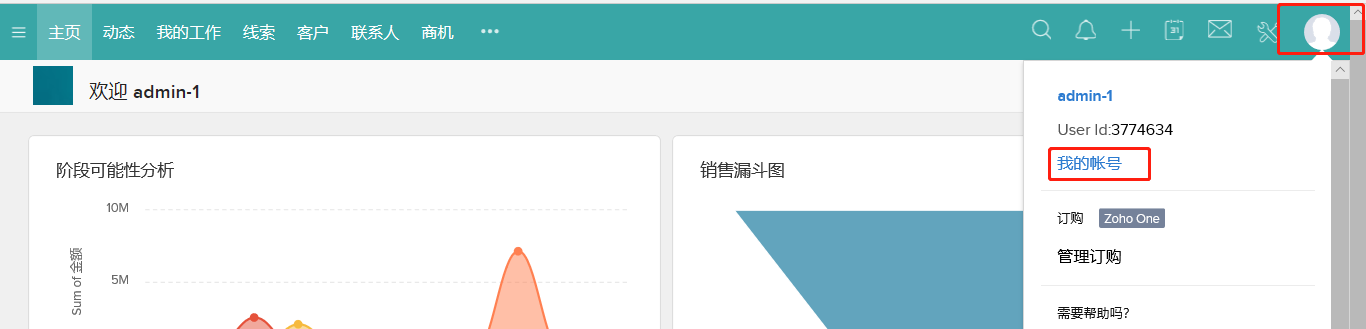 2.选择个性化设置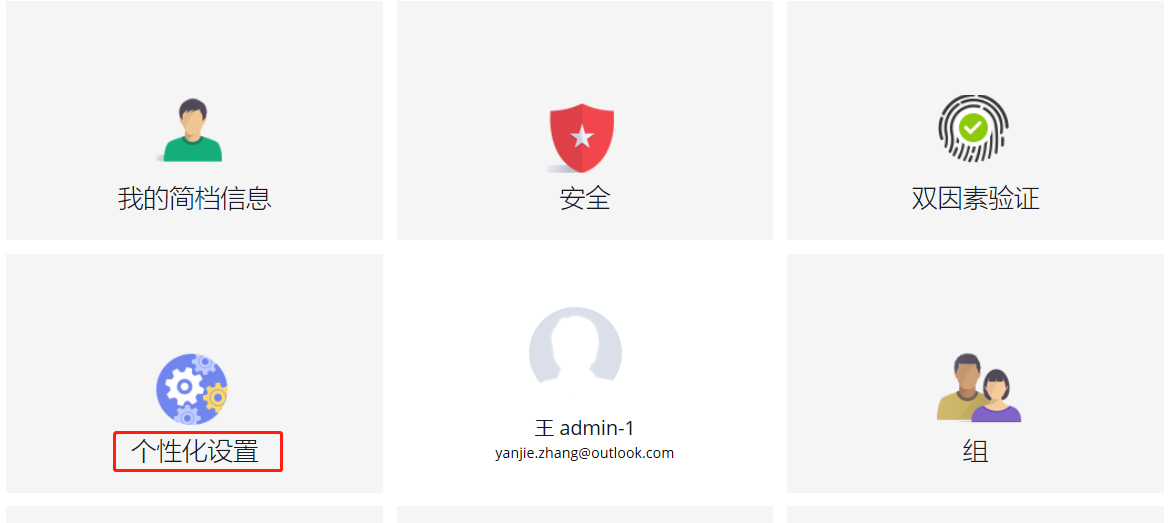 3.选择SAML身份验证：（填写信息见第5步）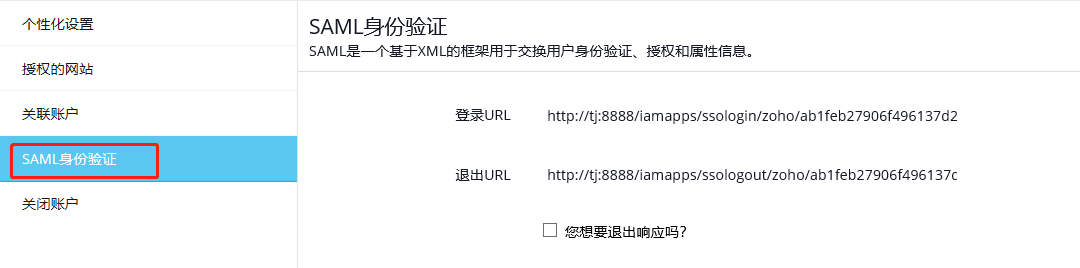 4.打开ADSSP产品界面，选择配置—密码同步/单点登录—选择ZOHO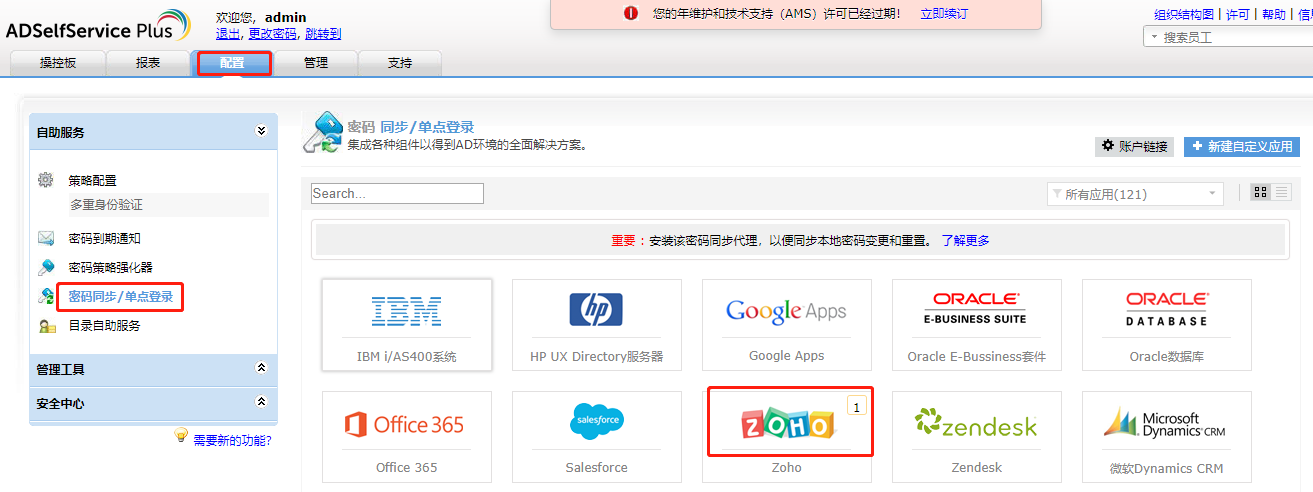 5. 点击下载SSO证书，可以看到以下信息：选择下载SSO证书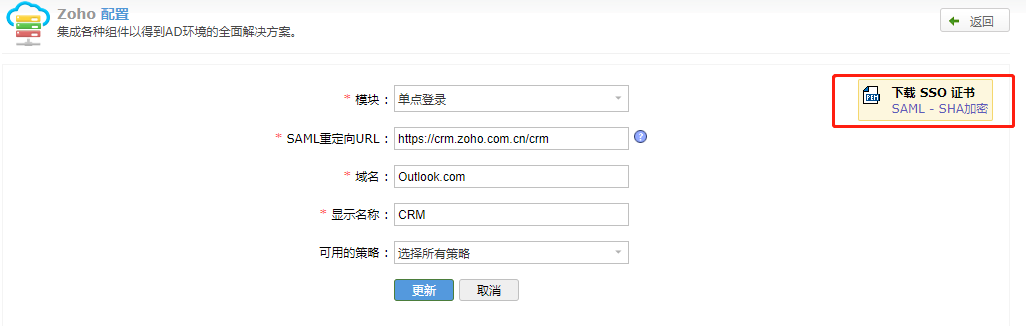 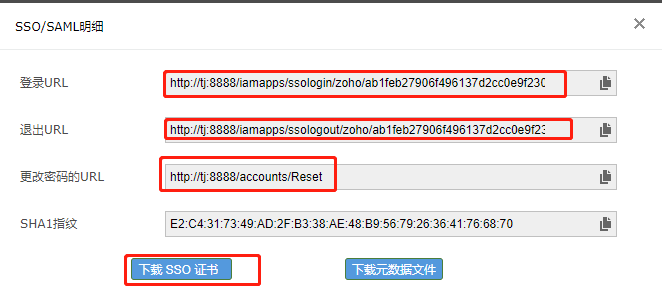 6. 将第5步中的登录URL，退出URL，更改密码URL填到CRM中	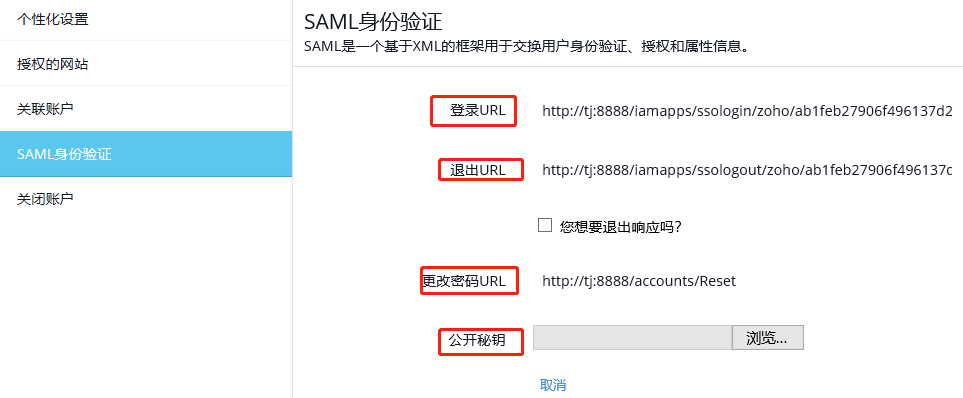 7.在公开密钥处选择第5步中下载的SSO证书，填写完成后，点击保存。8.在ADSSP中选择配置—密码同步/单点登录—选择ZOHO：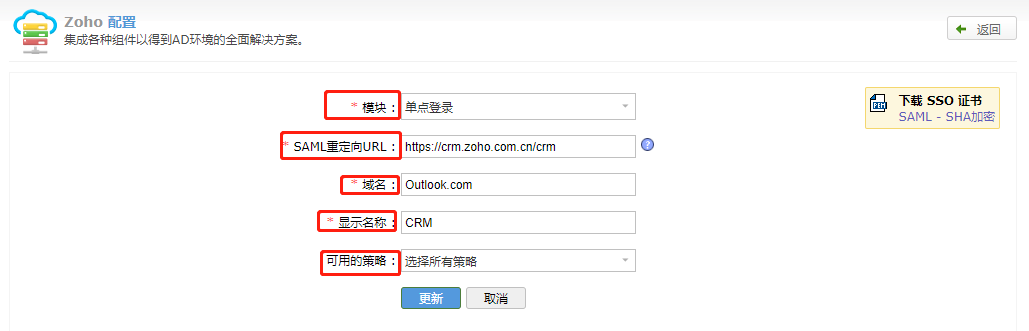 1）模块:单点登录2）SAML重定向URL: CRM的URL3）域名：邮件地址的域名，如账号名为 lucky@outlook.com，则域名为outlook.com4）显示名称：自定义5）可用的策略：根据企业需求选择策略配置完成点击保存。9.设置账户链接：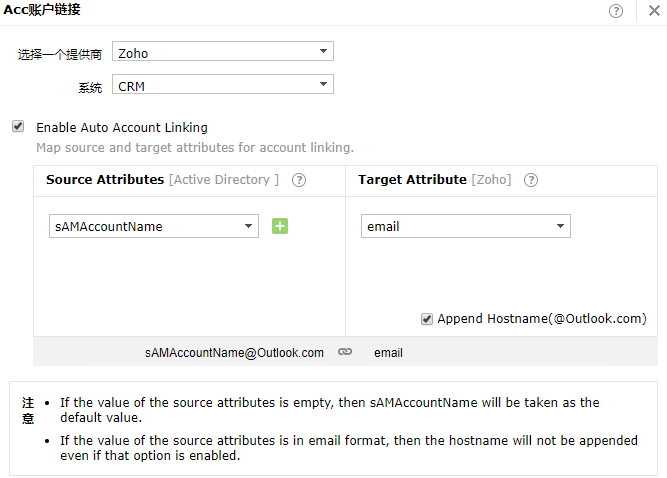 10.用户身份登录ADSSP，看到如下界面，SSO配置完成。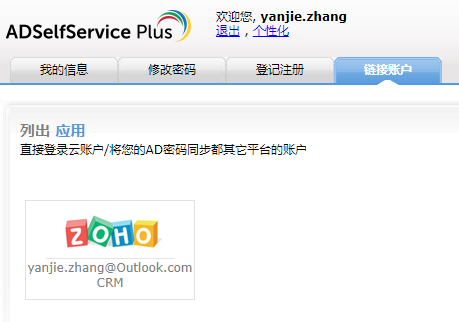 